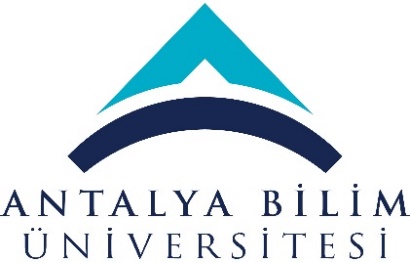 T.C.ANTALYA BİLİM ÜNİVERSİTESİ     MÜHENDİSLİK FAKÜLTESİENDÜSTRİ MÜHENDİSLİĞİ BÖLÜMÜSİNİR BİLİM LABORATUVARI DEMİRBAŞ LİSTESİLaboratuvar Sorumlusu: Dr. Öğr. Üyesi Sevgi ŞENGÜL AYAN Sinir Bilim Laboratuvarı Sorumlusu: Dr. Öğr. Üyesi Sevgi ŞENGÜL AYANSinir Bilim Laboratuvarı Sorumlusu: Dr. Öğr. Üyesi Sevgi ŞENGÜL AYANSinir Bilim Laboratuvarı Sorumlusu: Dr. Öğr. Üyesi Sevgi ŞENGÜL AYANSinir Bilim Laboratuvarı Sorumlusu: Dr. Öğr. Üyesi Sevgi ŞENGÜL AYANLab. AdıNeuroscience LabıLab. YeriA2-21Ekipman AdıEkipman ModeliAdetProje Türü(Hangi Proje Kapsamında Alındığı Hk.)Makine-Teçhizatın Çalışma DurumuLehim makinesi48 W 220 -240 volt1ÇalışırDC Power SupplyGWInstek  GPS-2303 Series2ÇalışırNüve test cabinet TK 252 1ÇalışırGerilim denetleyicisiGAMRY Instrument Reference 30001ÇalışırÇeker Ocak1TÜBİTAK 3501ÇalışırBilgisayarAsus3TÜBİTAK 3501ÇalışırDevre ElemanlarıRezistor, Kapasitör, Kablolar100TÜBİTAK 3501ÇalışırMikroskopInverted1TÜBİTAK 3501ÇalışırBeyin Dalga AlgılayıcısıMuse 21TÜBİTAK 3501ÇalışırBeyaz Tahta1ÇalışırToprak Solucanı ve Solucan Evi3 katlı1TÜBİTAK 3501ÇalışırAmplifierTecella Pico 21TÜBİTAK 3501Çalışır